Cem o cici kuş.Cem  cici kuşa  taş  atma.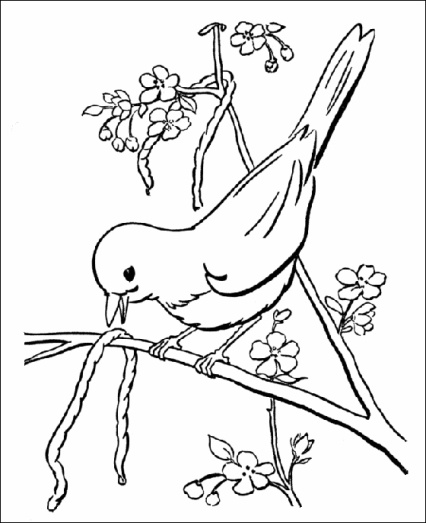 Cem  cici kuşa yem at, ekmek  at. Cem cici kuşa taş  atma.Cem  cici kuş güzel güzel  öttü.Cik   cik   cik.Can   o  cam.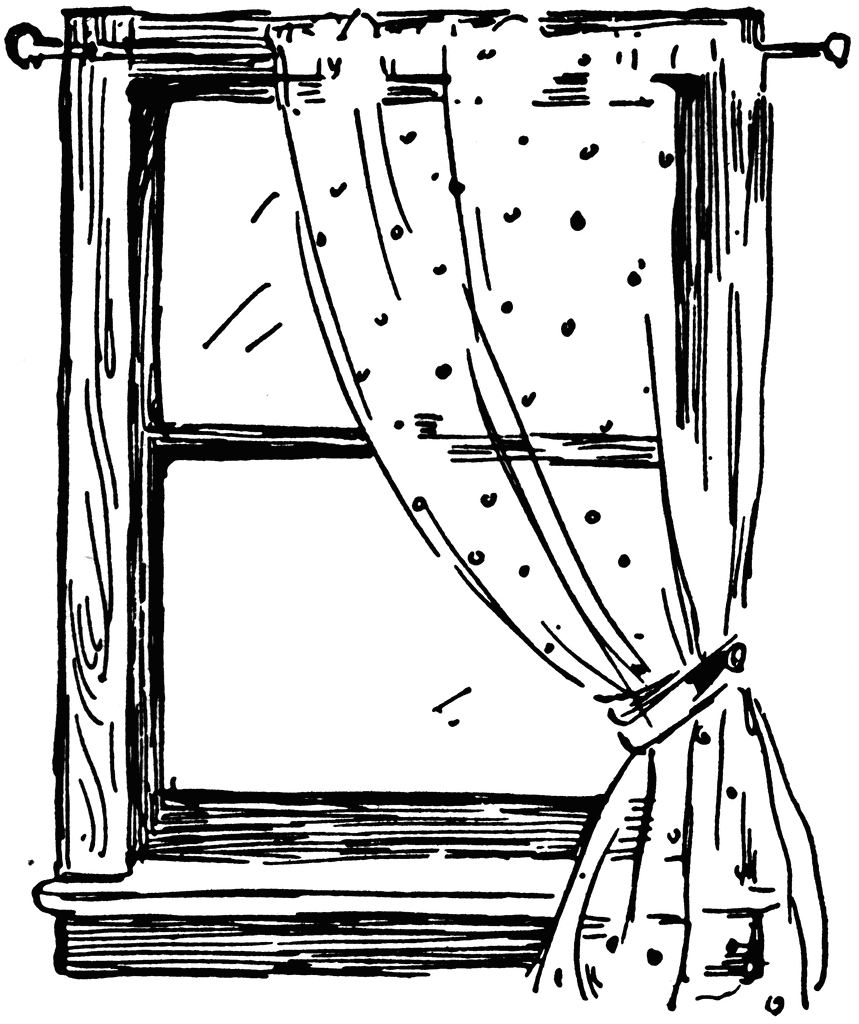 Can   cama taş  atma. Can  camı  kırma.Can  camı  güzel  güzel  sil.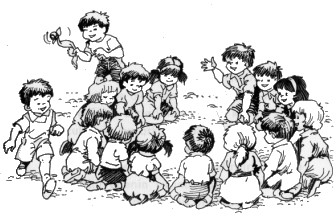 Can   cem   ile   oyna. Kaç   Can   kaçYakala   Cem  yakala.